Консультация для родителей «Воспитание любви к национальной культуре».Необходимость приобщения молодого поколения к национальной культуре трактуется народной мудростью: наше сегодня, как никогда наше прошлое, также творит традиции будущего. Что скажут о них наши потомки? Наши дети должны хорошо знать не только историю Российского государства, но и традиции национальной культуры, осознавать, понимать и активно участвовать в возрождении национальной культуры; самореализовать себя как личность любящую свою Родину, свой народ и все что связано с народной культурой: русские народные танцы, татарские народные танцы, обычаи и традиции, или устный народный фольклор: считалки, стихи, потешки, прибаутки, пусть это будут народные игры, в которые дети очень любят играть.С первых лет жизни ребенка приобщение его к культуре, общечеловеческим ценностям помогают заложить в нем фундамент нравственности, патриотизма, формирует основы самосознания и индивидуальности.Приоритетными направлениями в приобщении детей к национальной культуре в деятельности ДОУ можно назвать:1. Окружение ребёнка предметами национального характера2. Использование фольклора во всех его проявлениях (сказки, песенки,пословицы, поговорки, хороводы и т.д.), т.к. именно он вмещает в себя все ценности русского языка. В устном народном творчестве сохранились особенные черты русского характера, присущие ему нравственные ценности, представления о добре, красоте, правде, храбрости, трудолюбии, верности. Знакомя детей с поговорками, загадками, пословицами, сказками, их тем самым приобщают к общечеловеческим нравственным ценностям.3. Народные праздники и традиции. Именно здесь фокусируются тончайшие наблюдения за характерными особенностями времен года, погодными изменениями, поведением птиц, насекомых, растений. Причем, эти наблюдения непосредственно связаны с трудовой и различными сторонами общественной жизни человека во всей их целостности и многообразии.4. Ознакомление детей с народной декоративной росписью, увлечение их национальным изобразительным искусством.Для реализации указанных направлений можно использовать самые разнообразные средства: общение с представителями разных национальностей;— устное народное творчество;— художественную литературу;— игру, народную игрушку и национальную куклу;— декоративно-прикладное искусство, живопись;— музыку;— этнические мини-музеи.В педагогической науке и дошкольной педагогике повышается интерес к национальному самосознанию, обращается внимание на возрождение народных традиций, развитие и понимание роли своей нации, этноса в мировом историческом процессе. В задачу педагога в контексте данной проблемы входит способность прогнозировать и реализовывать потенциал национальных традиций, обычаев; помочь воспитать интерес к родной культуре и научиться осознавать себя как носителя этой культуры.Главной задачей детского сада русской культурной традиции является закладывание основ духовно-нравственной личности с активной жизненной позицией и с творческим потенциалом, способной к самосовершенствованию, к гармоничному взаимодействию с другими людьми.Условиями эффективной реализации национальных традиций в процессе ознакомления с родной культурой являются следующие:- взвешенный подход к конструированию содержания дошкольного образования (включение парциальных программ по приобщению детей к родной культуре в реализацию базовой комплексной программы);- определение базовых направлений в работе с детьми, раскрывающих окружение ребёнка предметами национального характера, использование фольклора во всех его проявлениях (сказки, песенки, пословицы, поговорки, хороводы и т.д.), народные праздники и традиции, ознакомление детей с народной декоративной росписью, увлечение их национальным изобразительным искусством.- совместная деятельность родителей и педагогов, реализующая требования целостного педагогического процесса, где затрагиваются стороны развития ребенка, способствующие гармонизации его личности;- использование разнообразных технологий организации деятельности детей на занятиях, в игре, свободной деятельности с помощью разнообразных средств (общение с представителями разных национальностей; устное народное творчество; художественную литературу; игру, народную игрушку и национальную куклу; декоративно-прикладное искусство, живопись; музыку; этнические мини-музеи).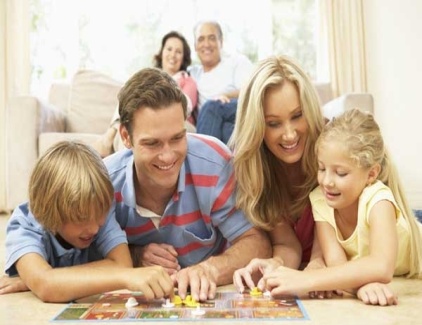 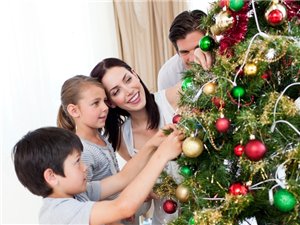 